Scheda di segnalazione                                                                                                                                 Il docente coordinatore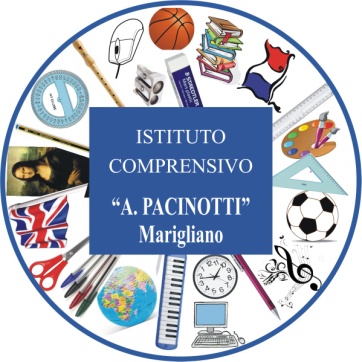 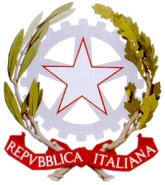 Ministero dell’Istruzione, dell’Università e della RicercaIstituto Comprensivo “A. Pacinotti” MariglianoVia San Luca – 80034 Marigliano (Na) Tel. /Fax 081/8851903C. F.: 92006740630 – e-mail: naic8be009@istruzione.it – C.M.: NAIC8BE009 – PEC: naic8be009@pec.istruzione.itIstituto Comprensivo “A.Pacinotti” –via San Luca-Marigliano (Na)- Cap 80034C.M. naic8be009Istituto Comprensivo “A.Pacinotti” –via San Luca-Marigliano (Na)- Cap 80034C.M. naic8be009Cognome e Nome e classe frequentata Data e luogo di nascitaIndirizzo di residenza del minore Generalità dei genitori Recapiti telefonici dei genitoriSegnalazione ai servizi socialiAlunno con sostegnoNumero di assenzeAlunno ripetenteComunicazione di inadempienza ai genitori,esitoAltre notizie utili